Sustainability & Ethical Business Practices Policy Clymac Ltd is committed to continuing sustainable development of its business activities by ensuring it meets the needs of clients, legislation, regulation and society in general with the use of responsible business policies, legal compliance, operational systems and accreditations.Practical measures in progress• Quality, Safety, Health, Environmental and Ethical Management Systems• Carbon Footprint calculations• Operational and system design efficiencies• New product design projects• Opportunities to improve services to clients.• Product life-cycle/impact commitment to review products as part of long-term systems• Productivity and testing methods• Risk management• Community and social aspect and impact projects• Occupational health and safety within the business activities.• Ethical policy/employment practices including commitment to provide a good work/life balance• Honesty and integrity in contract dealings, protection of consumer rights and an equitable purchasing policy. • Supply Chain Diversification • Training and development• Sustainable Operations Code of Practice is a recently issued Company document, which sets out to state our on-going commitments to sustainable development as a company.With independent verification by LPCB, BSI and NSI, via ISO9001 Quality Management Systems Clymac Ltd design, install, service and maintain fire alarm and fire detection equipment to latest British and European Standards. Our portfolio also includes: Emergency Lighting, PA/VA, Sprinkler and Water Mist systems, Gas extinguishing systems, Security Alarm, CCTV and Door Access systems.• We endeavour to provide world-class quality products and offer first-class client services, system design, installation, servicing and maintenance. We have long-established ISO9001 systems.• The Quality system continues to be developed through several recognised quality schemes: LPS1014, LPS1204 & NACOSS Gold Scheme Members.• Wherever possible Clymac Ltd procure materials, parts and components from ethical and sustainable sources.• We work to the basic rule of ethical business conduct and as such, are committed to high ethical standards in our business dealings to ensure the integrity of our employees and our organisation is maintained at all times. •We are committed to ensuring that there is no modern slavery or human trafficking within our supply chain or any other part of our business. We practise due diligence to mitigate the chances of modern slavery and human trafficking occurring.• Business continuity processes are in place, which analyse major risks to the business. These are categorised in priority and relevant mitigation measures are put in place. These are subject to continual review.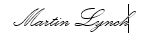 Signature:…………………………………..Position:	DirectorDate: 		30/04/2021Review: 	01/05/2022